Beiskolázási támogatásiránti kérelem (általános iskolai és középiskolai tanulók)Alulírott: Név (születési név): ...................................................................................................................... Születési hely, idő: ....................................................................................................................... Anyja neve: .................................................................................................................................. Lakóhely: .....................................................................................................................................szülő/gondviselő azzal a kérelemmel fordulok Dombegyház Nagyközségi Önkormányzat Képviselő-testületéhez, hogy a szociális igazgatásról és a települési támogatás keretében nyújtott ellátásokról szóló 2/2015. (III. 02.) önkormányzati rendelet 30.§. szerinti beiskolázási támogatást szíveskedjenek megállapítani gyermekem részére, akinek adatai:Név (születési név): ...................................................................................................................... Születési hely, idő: ....................................................................................................................... Anyja neve: .................................................................................................................................. Lakóhely: .....................................................................................................................................A gyermek oktatását végző iskola neve és címe:……………………………………………………………………………………………………………………………………………………………………………………………………Osztály: ………………………………Alulírott szülő büntetőjogi felelősségem tudatában kijelentem, hogy a kérelemben szereplő gyermekem a kérelem benyújtáskor rendszeres gyermekvédelmi kedvezményben nem részesül.Kérelmemhez csatolom a gyermekem 2022/2023-as tanévre vonatkozó iskolalátogatási igazolását.Hozzájárulok ahhoz, hogy személyes adataimat és gyermekem személyes adatait a jogosultság megállapítása és teljesítése céljából kezeljék.Tudomásul veszem és vállalom, hogy a támogatás megállapítása esetén az összeg átvételét követő 10 napon belül legalább a támogatás összegével megegyező összegről szóló tanszer, iskolaszer vásárlásról szóló a nevemre vagy gyermekem nevére szóló számla eredeti példányát bemutatom a Polgármesteri Hivatal pénzügyi csoportjánál! Tudomásul veszem azt, ha a támogatás összegéről számlával nem tudok elszámolni, akkor a támogatás összege bevételnek minősül és az után személyi jövedelemadó fizetési kötelezettségem keletkezik, és a 2022. évről benyújtandó Szja bevallásomban bevételként azt feltüntetem és a személyi jövedelemadót megfizetem.Dombegyház, 2022.  ……………………………							………………………………………						                    	     szülő/gondviselő aláírása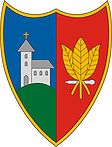 Dombegyház Nagyközség Önkormányzata5836 Dombegyház, Tavasz u. 5.Telefon: 68/432-031; Fax: 68/590-941E-mail: dombegyhaz@globonet.hu